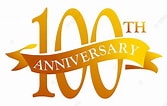 Haddonfield Chapter #140                                        Order of the Eastern Star of NJCordially invites you to join us in celebration of our Centennial and 101st Birthday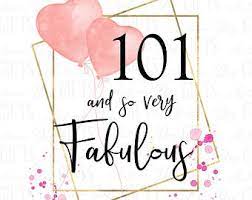 April 9th, 2022 - 12 PM Social, 1 PM LuncheonThe Kove                                                                                     20 West Atlantic Ave, Audubon, NJ 08106Please make check of $30.00 payable to “Haddonfield Chapter” and Mail by March 28th to:Francine Zioance, 13 Mullray Court, Deptford, NJ 08096----------------------------------------------------------------------------------------------------------Name__________________________________ Number Attending_____Phone___________________________Email___________________________Kindly indicate your choice:Grilled Salmon        __________Chicken Francaise  __________Pasta Primavera    __________